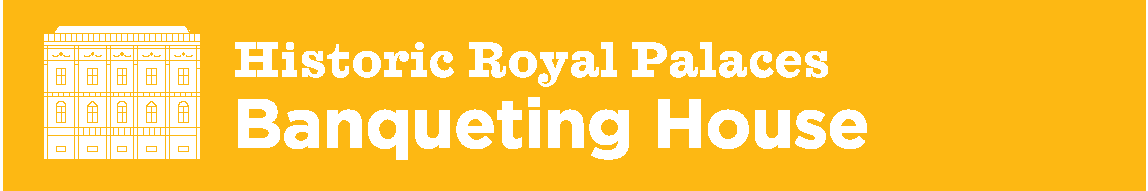 Please email your completed form to banquetinghouselearning@hrp.org.uk Name of School/AgencyAddressPostcodeCountry Finance Contact Name (Title, forename, surname)Telephone NumberFinance Email Address (This is where your invoice and booking confirmation will be sent)Group/School Name (Only applicable if booked via an agency)Type of School (e.g. Academy, Secondary, Junior)Visit Organiser NameVisit Organiser Email  Please tick this box to receive the latest news, offers and stories from Public Engagement at Historic Royal Palaces. To find out more about how we collect and use personal data, please see Historic Royal Palaces'  Privacy policy Please tick this box to receive the latest news, offers and stories from Public Engagement at Historic Royal Palaces. To find out more about how we collect and use personal data, please see Historic Royal Palaces'  Privacy policy Please tick this box to receive the latest news, offers and stories from Public Engagement at Historic Royal Palaces. To find out more about how we collect and use personal data, please see Historic Royal Palaces'  Privacy policy Please tick this box to receive the latest news, offers and stories from Public Engagement at Historic Royal Palaces. To find out more about how we collect and use personal data, please see Historic Royal Palaces'  Privacy policyWe may combine (non-personal) data about your school with information from the government's school census to understand more about the demographic profile of the schools visiting us. This helps us to develop our schools service to reach a wide range of schools.We may combine (non-personal) data about your school with information from the government's school census to understand more about the demographic profile of the schools visiting us. This helps us to develop our schools service to reach a wide range of schools.We may combine (non-personal) data about your school with information from the government's school census to understand more about the demographic profile of the schools visiting us. This helps us to develop our schools service to reach a wide range of schools.We may combine (non-personal) data about your school with information from the government's school census to understand more about the demographic profile of the schools visiting us. This helps us to develop our schools service to reach a wide range of schools.Date of Visit1st Choice2nd Choice3rd ChoiceDate of VisitTime of Arrival (The Banqueting House often closes early for events so we advise visiting in the morning before 1pm)Number of Pupils (aged 5-15)Age of PupilsNumber of Students (aged 16+)Age of StudentsDo you have any pupils/students who require 1:1 support? Yes NoIf yes, how many?Please provide details of their SEND requirements (Learning/behaviour/physical – no names required)Total number of adults – Including 1:1 support adults (You must meet our minimum ratio for supervision, please see the booking form guidelines for details)Type of Visit – You must select one of the options below. (Please note that if you wish to book a session, each of the time slots holds a maximum of 35 students. Type of Visit – You must select one of the options below. (Please note that if you wish to book a session, each of the time slots holds a maximum of 35 students. Type of Visit – You must select one of the options below. (Please note that if you wish to book a session, each of the time slots holds a maximum of 35 students. Type of Visit – You must select one of the options below. (Please note that if you wish to book a session, each of the time slots holds a maximum of 35 students. A – I want my group to do a self-led visit without sessionsA – I want my group to do a self-led visit without sessionsA – I want my group to do a self-led visit without sessionsA – I want my group to do a self-led visit without sessionsSelf-led visitSelf-led visitB - I want each group to take part one sessionB - I want each group to take part one sessionB - I want each group to take part one sessionB - I want each group to take part one sessionBy Divine Right (KS3) – UK Schools onlyBy Divine Right (KS3) – UK Schools only 10.30 – 11.30 10.30 – 11.30Charles I: an incorruptible crown (KS4) – UK Schools onlyCharles I: an incorruptible crown (KS4) – UK Schools only 10.30 – 11.30 10.30 – 11.30